Computing Technology Stage 5 (Year 9) – sample assessment task 1 notification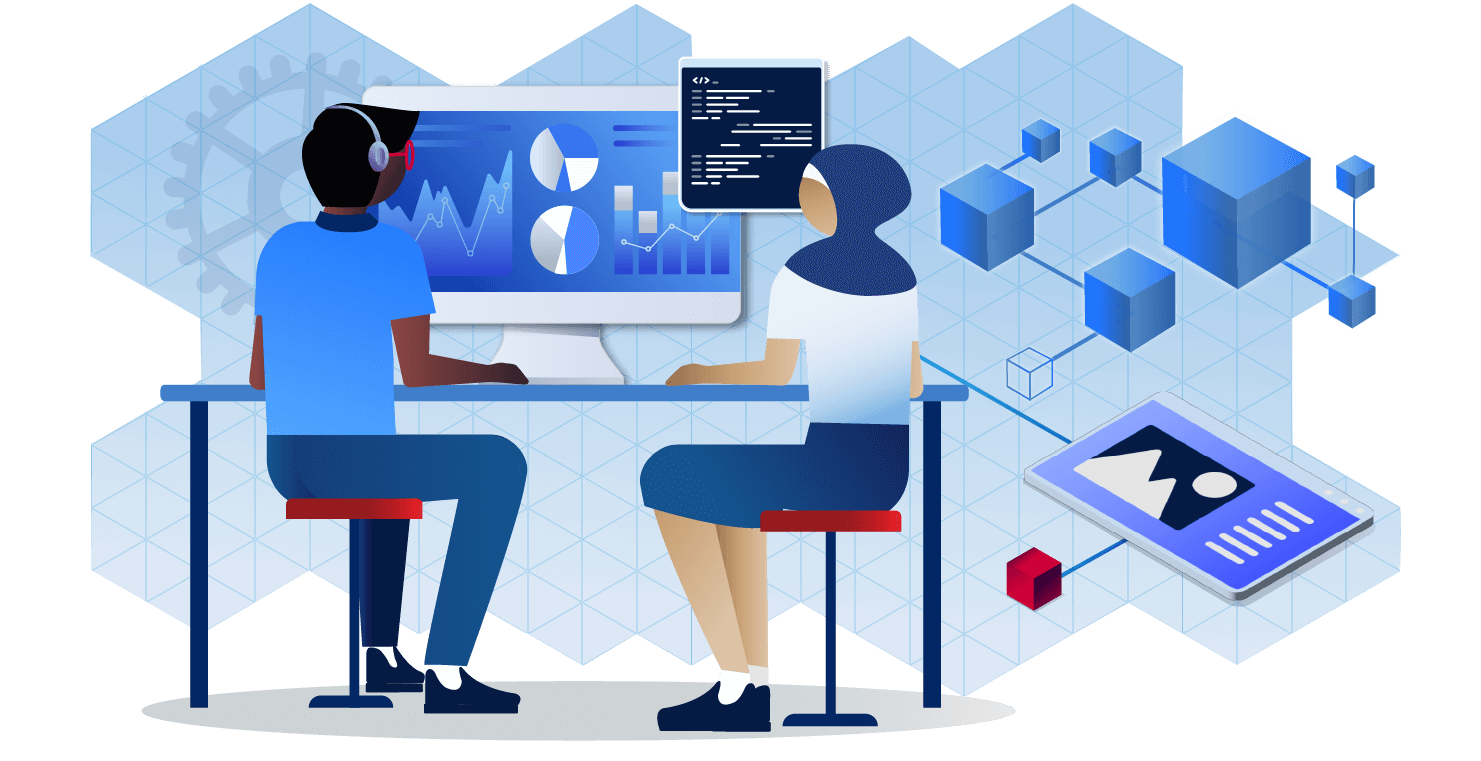 Task descriptionType of task:Part A: conversations about data – interview questionsPart B: careers researchOutcomes being assessed:understands how innovation, enterprise and automation have inspired the evolution of computing technology CT5-EVL-01communicates ideas, processes and solutions using appropriate media CT5-COM-01Computing Technology 7–10 Syllabus © NSW Education Standards Authority (NESA) for and on behalf of the Crown in right of the State of New South Wales, 2022.Suggested weighting: 15%Explore the growing importance of data analysis in our lives.Investigate the careers of a data analyst.Part A: interview a family member, friend, teacher, coach, manager or employer to complete the questionnaire on conversations about data.Part B: research the role and career of a data analyst.Submission detailsPart A: the completed questionnaire is to be submitted and delivered digitally as a Microsoft or Google Form.Part B: the completed research task can be submitted digitally using a template from the Digital Learning Selector or as a document.Steps to successTable 1 – assessment preparation scheduleWhat is the teacher looking for?Students are to record and manage an interviewee about how they use data in their career. Students develop a survey with key questions and use a digital survey to record the participants responses.This task will require students to find an appropriate person to interview. The interviewee will share their knowledge and understanding of how innovation, enterprise and automation have inspired the evolution of computing technology.Students will investigate data analysts in a field that captures their interest. Developing a research report on the career and data analyst will assist students in understanding the focus area and learning how to communicate ideas, processes and solutions using appropriate media.Marking guidelinesTable 2 – assessment marking guidelinesStudent-facing rubricTable  – rubric for assessmentStudent support materialPart A: conversations about dataNote: the last 5 of these questions could be used to inform the design for a data analysis project for this unit. Answers should be collected digitally via the use of forms.Do you use data at home, in your job, industry or community?Where do you see data being collected?What data do you source? (Sourced data refers to datasets already collected.)What questions do you ask of the data?Which data analysis tools do you use? (Interviewers may wish to prompt with: to organise, describe, explore, search, sort and filter the data.)How does visualising the data help?What information does the analysis of data give you?How does the information help you make decisions or solve problems?Additional questions can include:Are there problems you would like to solve?Are there questions you would like answered?Are there questions that have been raised by analysing the data?Are there decisions that data could help you make?Are there better visualisations you’d like to see?Part B: careers researchStudents use keywords to research careers in analysing data in a field of their interest.Examples include:Casey Briggs and Covid data analysisAntony Green and election data analysisDoug Kors and football analysisGiorgia Lupi and Stefanie Posavec from Dear DataData journalistsIndigenous national park rangersIndigenous Languages dictionary database officerScientists or citizen scientists: flora, fauna.Students provide a description of their chosen analyst including:who they arewhat they do and what datasets they analyse and visualisewhen and where they workwhy they analyse the data and who they provide the information tohow they analyse and visualise the data into information.The Who? What? When? Where? Why? and How? slide on the list of graphic organisers can be used as a scaffold.Additional informationThis resource has been developed to assist teachers in NSW Department of Education schools to create learning that is contextualised to their classroom. It can be used as a basis for the teacher’s own program, assessment, or scope and sequence, or be used as an example of how the new curriculum could be implemented. The resource should be used with timeframes that are created by the teacher to meet the overall schedules of assessment.For additional support or advice, contact the TAS curriculum team by emailing TAS@det.nsw.edu.au.Assessment adviceAssessment is a powerful tool to measure student learning and plan for the next stages in the learning process. Some considerations in using parts of this assessment notification are:Consider the skills, knowledge, and understanding students need to complete the task, and see where there are opportunities for them to refine these through ongoing feedback in the learning sequences associated with the assessment task.Ensure the language and readability of the task presents an appropriate challenge for the students the task is being used with. Direct, plain English will allow the greatest number of students to access the task independently.Marking guidelines should directly reflect the success criteria and outcomes of the task and align with appropriate levels of achievement for the relevant stage.When constructing or adjusting the marking guidelines and/or rubric, try to keep active verbs like ‘do’, ‘say’, ‘make’, or ‘write’ in mind to measure student performance at each level. This will help to avoid subjective language.Assessment as a learning opportunityAssessment can provide ways for students to use formal and informal feedback and self-assessment to help them understand where they are in their learning, where they are going, and how they are going to get there. It is essential that students receive feedback on their performance in the task and have opportunity to clarify and plan the next steps in learning.Clear and explicit marking rubrics can support effective self-assessment in relation to the learning intentions and success criteria assisting students to become owners of their own learning. Students can then build their capacity for individual goal setting, which includes students asking questions such as, ‘What do I need to improve?’ and ‘What is my next step?’ (CESE Growth goals setting – what works best in practice).Greater learning gains may be made when teachers provide explicit descriptive feedback to students in a timely manner. This feedback supports students in forming their learning goals as well as helping the teacher to plan for the next iteration of the teaching and learning cycle.Differentiation adviceDifferentiated learning can be enabled by differentiating the assessment approach to content, process, and product. Reasonable adjustments of assessment for students with disability is a legal requirement under the Disability Standards for Education 2005 (Cth). For students with a disability, adjustment in assessment tasks should be made through the Collaborative curriculum planning process. For more information on differentiation, go to Differentiating learning and Differentiation. When using this resource, teachers can use a range of adjustments to ensure a personalised approach to student learning.Some common adjustments are available through the Inclusive Practice hub assessment and reporting site.The HPGE Differentiation Adjustment Tool and Differentiation Package can assist teachers to decide how to provide extension and additional challenge for High Potential and Gifted (HPG) students.The steps below may be useful to consider when creating access opportunities for all students:remove unnecessary words or imagessimplify any tricky words or make a glossary of subject specific wordsreduce the lexical density of the steps and use student friendly languagechunk large passages of reading or offer alternate ways of representing the information, such as a visualmake the task description a checklist with numbered stepslimit options and/or reduce the number of choices students need to make independently.Support and alignmentResource evaluation and support: all curriculum resources are prepared through a rigorous process. Resources are periodically reviewed as part of our ongoing evaluation plan to ensure currency, relevance and effectiveness. For additional support or advice, contact the TAS curriculum team by emailing TAS@det.nsw.edu.au.Alignment to system priorities and/or needs: School Excellence Policy, School Success Model.Alignment to the School Excellence Framework: this resource supports the School Excellence Framework element of assessment (formative assessment, summative assessment, student engagement).Alignment to Australian Professional Teaching Standards: this resource supports teachers to address Australian Professional Teaching Standards 5.1.2, 5.4.2.Consulted with: Curriculum and Reform, Inclusive Education, Multicultural Education, Aboriginal Outcomes and Partnerships and subject matter expertsNSW Syllabus: Computing Technology 7–10Syllabus outcomes: CT5-EVL-01, CT5-COM-01Author: TAS, Curriculum Secondary Learners, Curriculum ReformPublisher: State of NSW, Department of EducationResource: Assessment task notificationRelated resources: further resources to support Computing Technology Stage 5 can be found on the TAS curriculum page.Professional learning: relevant professional learning is available through the TAS statewide staffroom.Creation date: 2022Rights: © State of New South Wales, Department of EducationEvidence baseThis document contains NSW Curriculum and syllabus content. The NSW Curriculum is developed by the NSW Education Standards Authority. This content is prepared by NESA for and on behalf of the Crown in right of the State of New South Wales. The material is protected by Crown copyright.Please refer to the NESA Copyright Disclaimer for more information https://educationstandards.nsw.edu.au/wps/portal/nesa/mini-footer/copyright.NESA holds the only official and up-to-date versions of the NSW Curriculum and syllabus documents. Please visit the NSW Education Standards Authority (NESA) website https://educationstandards.nsw.edu.au/ and the NSW Curriculum website https://curriculum.nsw.edu.au/home.Computing Technology 7–10 Syllabus © NSW Education Standards Authority (NESA) for and on behalf of the Crown in right of the State of New South Wales, 2022.Brookhart SM (2018) ‘Appropriate Criteria: Key to Effective Rubrics’, Frontiers in Education, 3(22):1-12, doi:10.3389/feduc.2018.00022, accessed 29 August 2022.Fisher D and Frey N (1 November 2009) ‘Feed Up, Back, Forward’, ASCD (Association for Supervision and Curriculum Development): Educational Leadership magazine, accessed 28 April 2023.Griffin P (2017) Assessment for Teaching, Cambridge University Press, Port Melbourne, Victoria.Hattie J and Timperley H (2007) ‘The Power of Feedback’, Review of Educational Research, 77(1): 81-112, doi:10.3102/003465430298487.Panadero E and Jonsson A (2013) ‘The use of scoring rubrics for formative assessment purposes revisited: A review’, Educational Research Review, 9:129–144, doi:10.1016/j.edurev.2013.01.002, accessed 29 August 2022.Sherrington T (2019) Rosenshine’s Principles in Action, John Catt Educational Limited, Woodbridge, UK.State of New South Wales (Department of Education) and CESE (Centre for Education Statistics and Evaluation) (2020a) ‘What works best: 2020 update’, CESE, NSW Department of Education, accessed 29 August 2022.State of New South Wales (Department of Education) and CESE (Centre for Education Statistics and Evaluation) (2020b) ‘What works best in practice’, CESE, NSW Department of Education, accessed 29 August 2022.State of New South Wales (Department of Education) and CESE (Centre for Education Statistics and Evaluation) (2021) ‘Growth goals setting – what works best in practice’, CESE, NSW Department of Education, accessed 29 August 2022.Wiliam D (2017) Embedded Formative Assessment, 2nd ed, Solution Tree Press, Bloomington, IN.ReferencesAITSIS (The Australian Institute of Aboriginal and Torres Strait Islander Studies) (2022) Indigenous Languages dictionary database, Current projects, AITSIS website, accessed 24 January 2023.© State of New South Wales (Department of Education), 2023The copyright material published in this resource is subject to the Copyright Act 1968 (Cth) and is owned by the NSW Department of Education or, where indicated, by a party other than the NSW Department of Education (third-party material).Copyright material available in this resource and owned by the NSW Department of Education is licensed under a Creative Commons Attribution 4.0 International (CC BY 4.0) licence.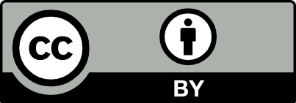 This licence allows you to share and adapt the material for any purpose, even commercially.Attribution should be given to © State of New South Wales (Department of Education), 2023.Material in this resource not available under a Creative Commons licence:the NSW Department of Education logo, other logos and trademark-protected materialmaterial owned by a third party that has been reproduced with permission. You will need to obtain permission from the third party to reuse its material.Links to third-party material and websitesPlease note that the provided (reading/viewing material/list/links/texts) are a suggestion only and implies no endorsement, by the New South Wales Department of Education, of any author, publisher, or book title. School principals and teachers are best placed to assess the suitability of resources that would complement the curriculum and reflect the needs and interests of their students.If you use the links provided in this document to access a third-party's website, you acknowledge that the terms of use, including licence terms set out on the third-party's website apply to the use which may be made of the materials on that third-party website or where permitted by the Copyright Act 1968 (Cth). The department accepts no responsibility for content on third-party websites.StepsWhat I need to do/when I need to do itPart A:Identify someone to interviewCreate a short list of 3 possible interviewees or participants. In consultation with the teacher, choose the most suitable.Schedule a survey to take placeContact the interviewees to set a time and determine interviewee accessibility requirements.Ask the questionsExamine the sample questions that have been developed.Clarify any of the questions and rework these samples as required.Create an online surveyDevelop and create an online survey for the participant to use.Share the link to the prepared online survey form with the teacher.Share the link to the completed online survey with the teacher.Part B:Investigate different data analyst fields and famous analystsResearch various careers and fields and select an analyst to delve deeply into.Complete research on one data analyst and organise your report to capture the unique skills and work they completeWho they areWhat they do and what datasets they analyse and visualiseWhen and where they workWhy they analyse the data and who they provide the information toHow they analyse and visualise the data into informationGradeMarking guideline descriptorsAThe student demonstrates an extensive understanding of the influence of enterprise, innovation and automation on the evolution of computing technology.The student selects relevant data, media and processes to effectively communicate information in a range of contexts.BThe student demonstrates a thorough understanding of the influence of enterprise, innovation and automation on the evolution of computing technology.The student selects relevant data, media and processes to communicate appropriate information in a range of contexts.CThe student demonstrates a sound understanding of the influence of enterprise, innovation and automation on the evolution of computing technology.The student selects appropriate data, media and processes to communicate information in a range of contexts.DThe student demonstrates a basic understanding of the influence of enterprise and innovation on the evolution of computing technology.The student uses data to communicate basic information.EThe student identifies the evolution of, and/or innovations in, computing technology.The student uses data to communicate information in a very limited way.CriteriaLimitedBasicSoundHighOutstandingCriteria 1Survey collectionStudent provides an incomplete survey that incorrectly captures the interviewed participants’ responses.Student provides an incomplete survey that captures some of the participants’ responses. Student compiles and presents a well organised survey. The survey captures the participants’ responses. The survey is well made and presented.Student produces a well-organised and sequenced survey. The survey accurately captures the participants’ responses. The survey is professionally made and presented.Student produces a well-organised and sequenced survey that demonstrates their iterative approach. The survey extensively and accurately captures the participants’ responses. The survey is professionally made and presented, including the use of a digital survey tool.Criteria 2Data analyst researchStudent provides limited or incorrect understanding of the role of a data analyst.Student identifies some aspects of the role of a data analyst.Student provides accurate knowledge and detailed research into the role of a data analyst.Student correctly describes the use of data, necessary datasets, visualisation methods for the chosen data analyst and the systems they use.Student provides an extensive and detailed explanation of data, necessary datasets, visualisation methods for the chosen data analyst and the systems they use.